Drodzy uczniowiePodaję wam materiał do nauki programowania w programie Scratch2, z którym mieliście już do czynienia w poprzednich latach. Pierwszą rzeczą, którą musicie zrobić to wgrać program ze strony https://scratch.mit.edu/download, chyba że macie już  konto w Scratch-u.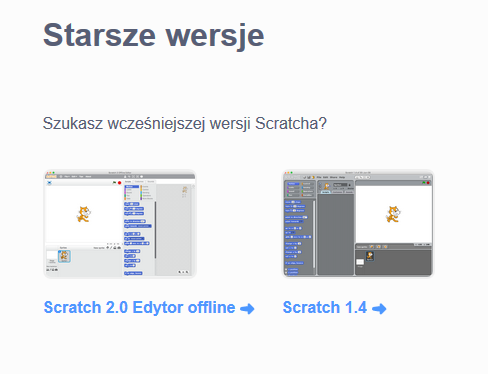 Na dole strony wybierzcie wersję Scratch 2.0 Edytor offline pobierzcie ją i zainstalujcie. Instrukcja na filmie jest dla wersji Scratch 2.0 dlatego konieczne jest pobranie tej wersji.Wersja Scratch 3.0 trochę się różni. Jeśli ktoś z Was pracował w środowisku Scratch 3.0 może wykonać ćwiczenie w tej wersji programu bez jej pobierania (https://scratch.mit.edu/ → Stwórz →Zapisz na swoim komputerze)Zadanie do samodzielnego wykonania podlegające ocenie:Wykonaj projekt:Ping Pong – tworzenie gry dla 2 osób w ScratchInstrukcja na filmie: https://www.youtube.com/watch?v=8s9MMEQ98VwŻyczę powodzenia!Projekt należy odesłać na adres: e.matryba@wp.plTermin wykonania zadania: 03.04.2020